desemberukemandagtirsdagonsdagtorsdagfredag481.musikksamlingNøtteknekkeren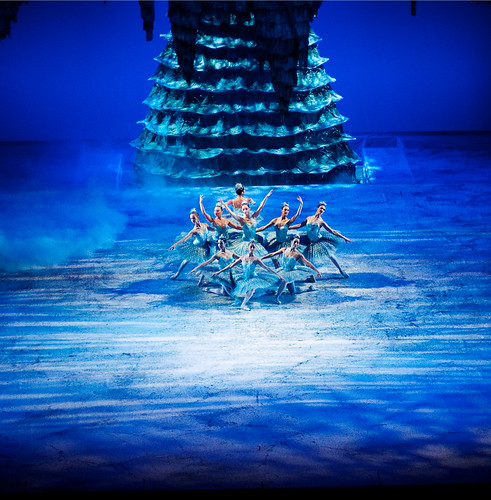 09.45494Adventsamling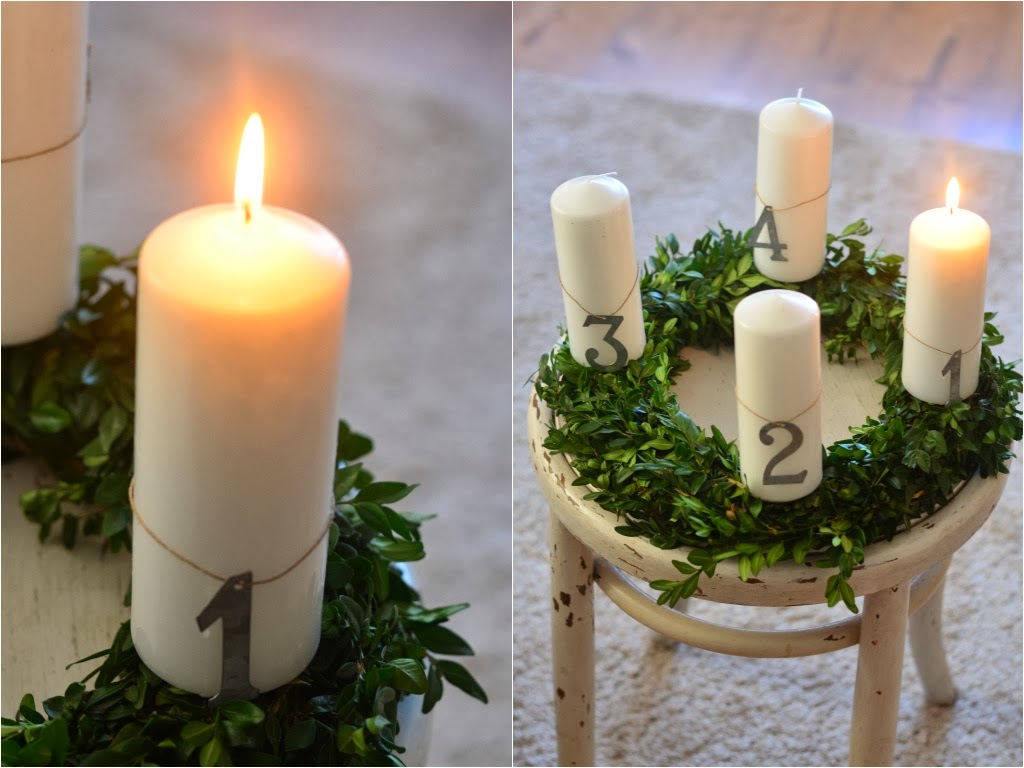 5. Vi baker lussekatter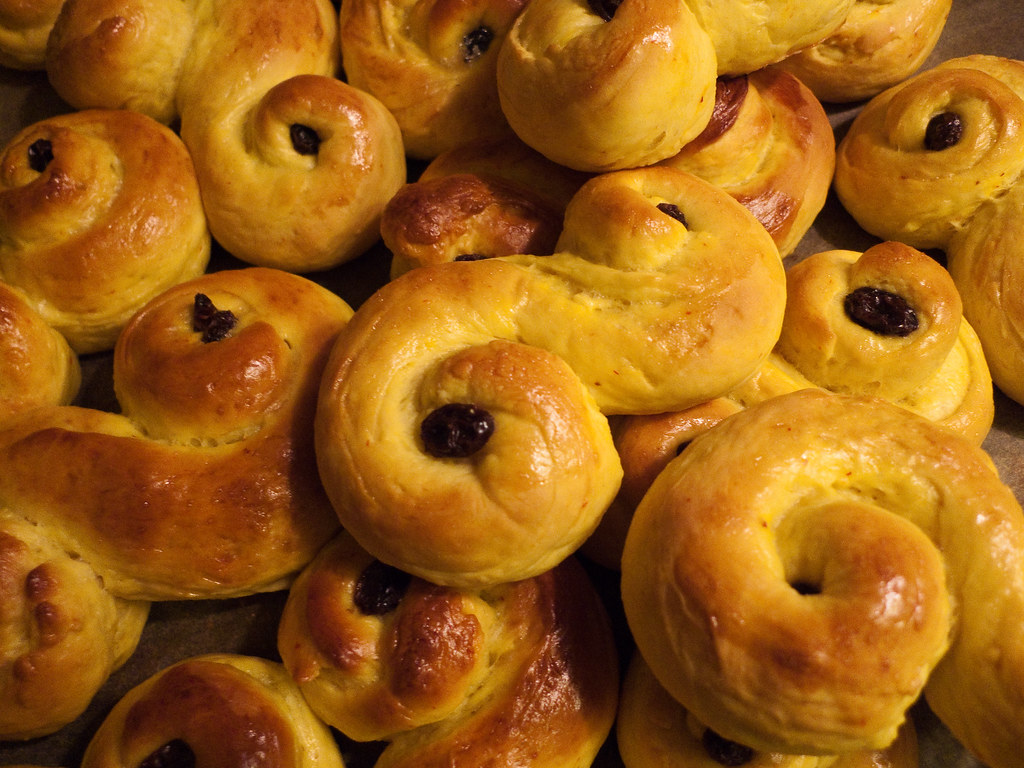 6. Skolegruppe og  lekegrupper for de andre. 7.8Vi lager hemmeligheter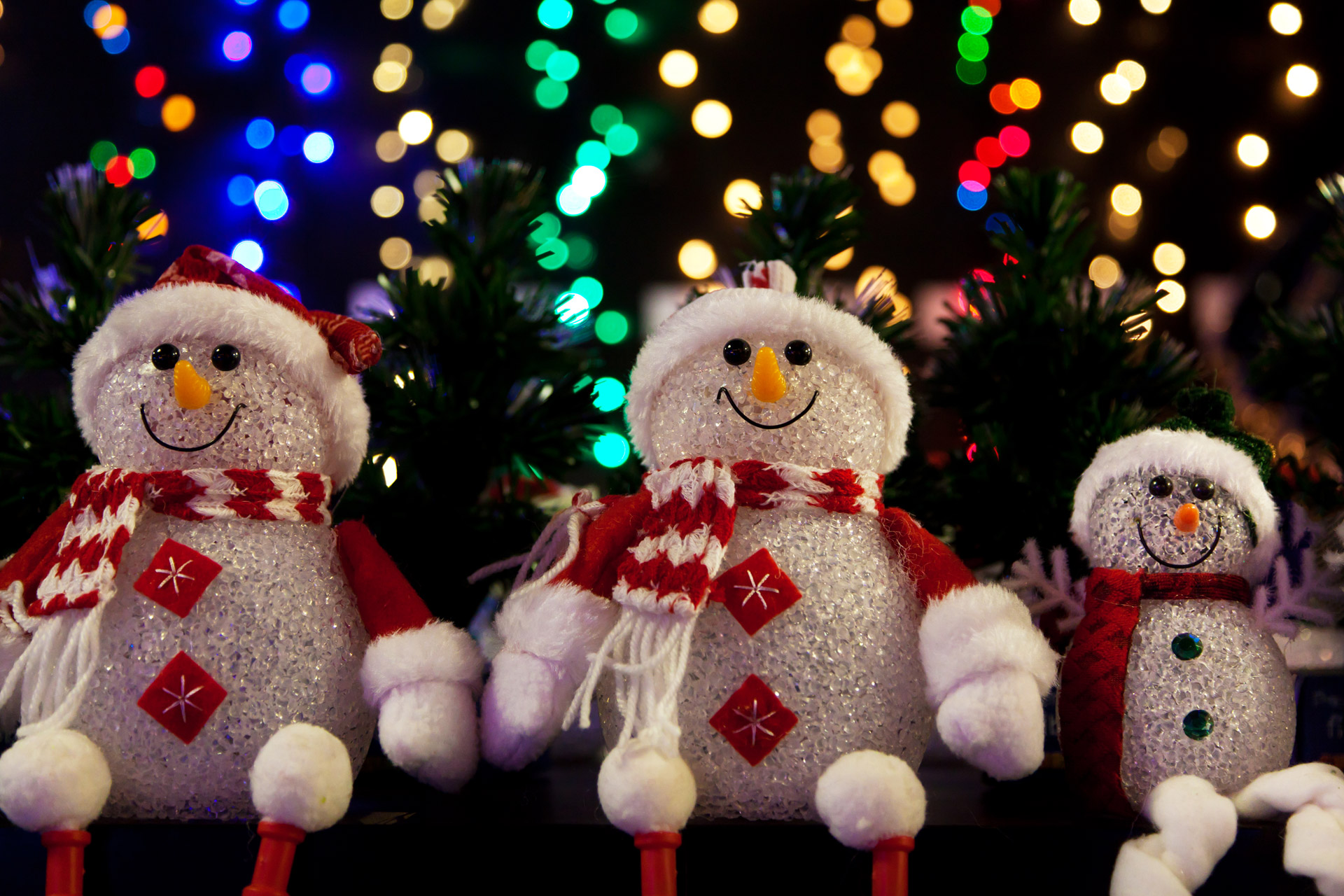 5011Adventsamling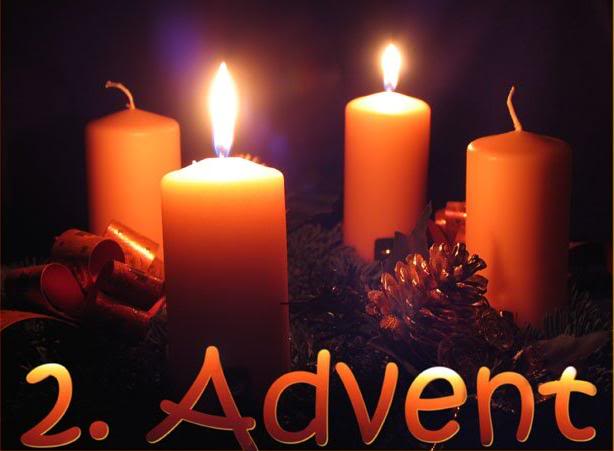 12. Turdag 13. Lucia forkost (førskolegruppe)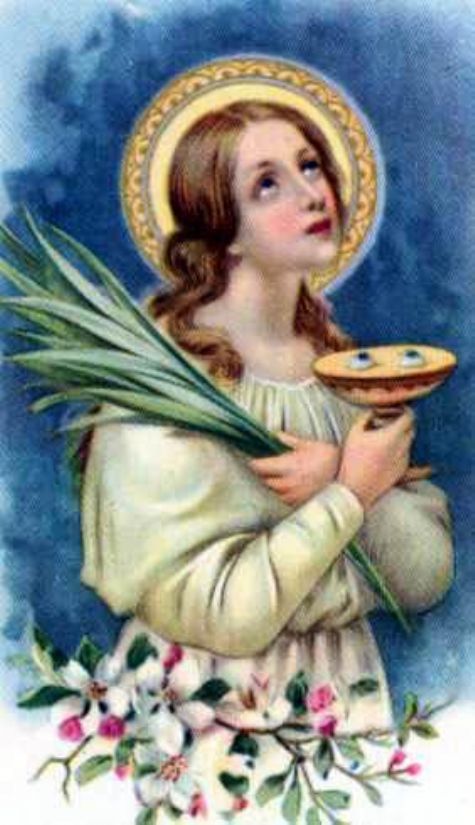 14.Vi lager hemmeligheter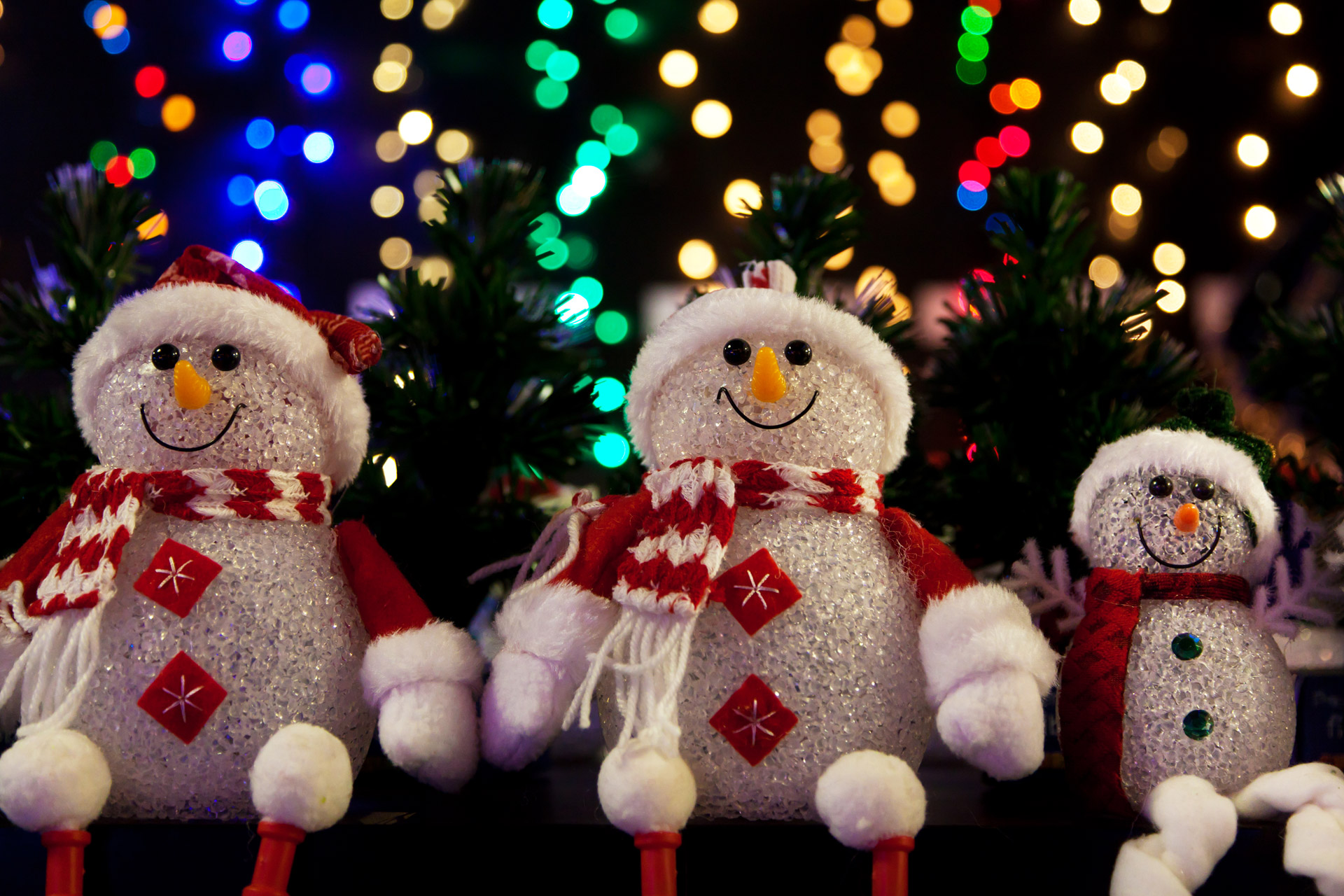 15.musikk  Nissefest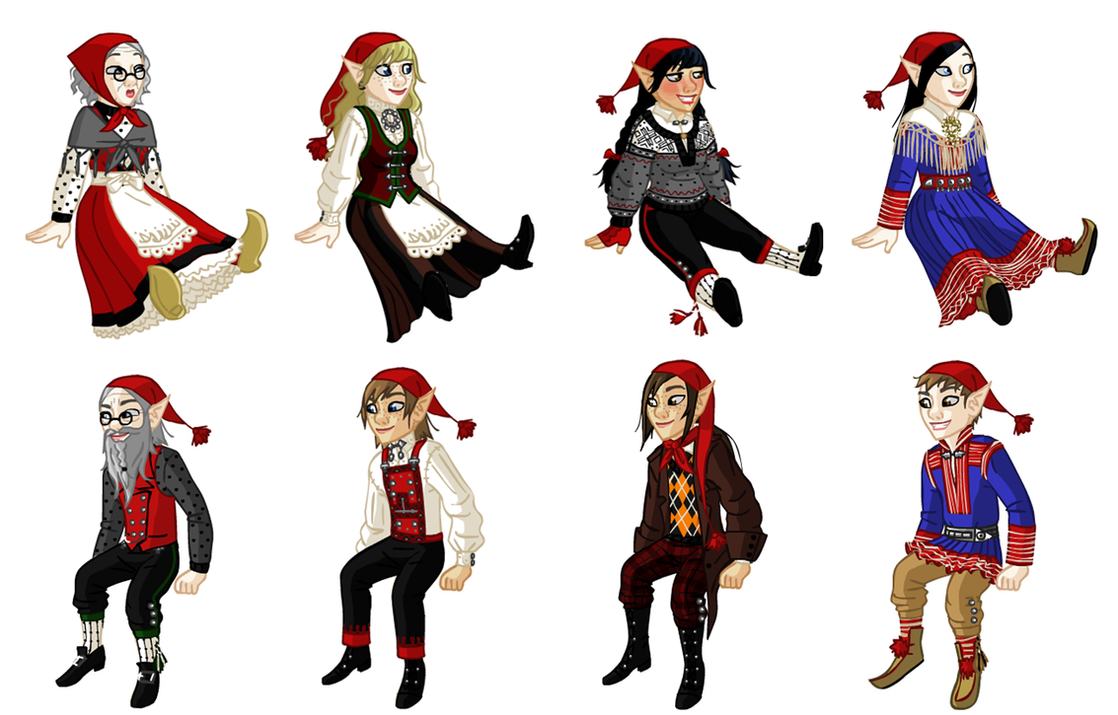 5118Adventsamling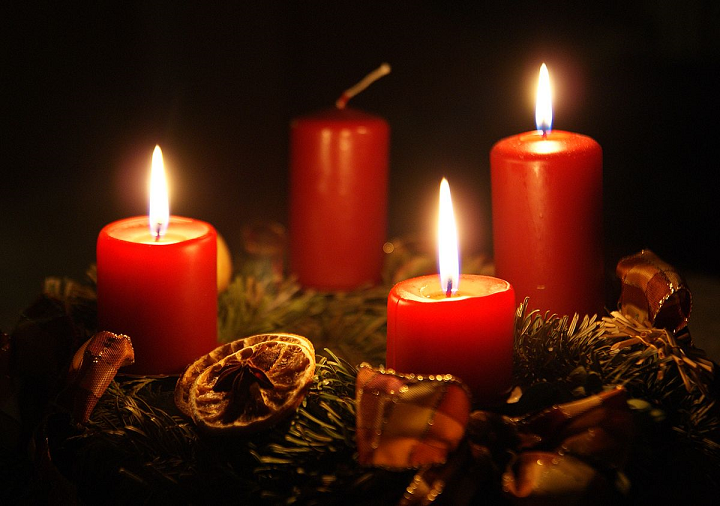 19.turdag Julekonsert i Stavanger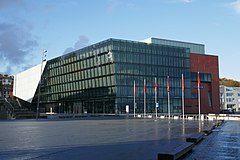 20. 21. 22. 5225 1 juledag26. 2 juledag27.28.29